Záznam o odběru vzorku dováženého stavebního materiálu pro potřeby systematického měření a hodnocení obsahu přírodních radionuklidůPříloha 6 z DOPORUČENÍ SÚJB  DR-RO-5.2(Rev. 0.0)  „Měření a hodnocení obsahu přírodníchradionuklidů ve stavebním materiálu“, vydal SÚJB, Praha, listopad 2017, č.j. SÚJB/OS/18895/2017Identifikace dovozce (název, adresa)Identifikace materiálu(název, bližší specifikace, země původu)Druh materiálu(převzato z přílohy č. 28 vyhlášky č. 422/2016 Sb.) přírodní kámen a kamenivo dovezené ze státu, který není členským státem Evropské unie, a určené k použití pro stavební účely, včetně stavebních výrobků z nich umělé kamenivo, zejména agloporit, perlit, keramzit, geopolymer, a výrobky z něj pórobeton, škvárobeton, stavební výrobky z pórobetonu, stavební vý-robky ze škvárobetonu popílek, škvára, struska, sádrovec vznikající v průmyslových proce-sech, kaly určené k použití pro stavební účely, materiály z pracovišť podle § 93 odst. 1 písm. b) (v AZ uveden chybně odkaz na § 92 odst. 1 písm. b) a c)) atomového zákona určené k použití pro stavební účely, stavební výrobky z nich v jiných bodech neuvedené materiál z odvalů, a to rudních, uhelných a odvalů po těžbě hornin uvedených v bodě 1, a odkališť určený k použití pro stavební účely jiný (neuvedený v příloze č. 28 vyhlášky č. 422/2016 Sb.)Určené použití materiálu stavba zdí stropů a podlah ve stavbách s obytnými nebo pobytovými místnostmi ostatní použití ve stavbách s obytnými nebo pobytovými místnostmi použití jiné než ve stavbách s obytnými nebo pobytovými místnostmi použití výhradně jako surovina pro výrobu stavebních materiálůDatum nebo období dovozu vzorkovaného materiáluMísto a datum odběru vzorkuZpůsob odběru vzorku  jednorázový (bodový) odběr  směsný vzorek z jednoho dovozu  směsný vzorek z více dovozůKdo vzorek odebral(jméno, firma)Další osoba přítomná u odběru (jméno, firma)Použitý způsob úpravyvzorku  drcení  sušení  homogenizace  jiný – uveďteIdentifikace laboratořeALS Czech Republic, s.r.o. (IČO 27407551)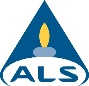 Na Harfě 336/9, 190 00 Praha 9 – VysočanyDatum předání vzorku do laboratořeDalší údaje vztahující se k odběru a měření vzorkuPodpis odebírající osobyPodpis další osoby přítomné u odběru